Государственное бюджетное образовательное учреждение дополнительного образования Республики Крым «ДОЦ «Сокол»Рассмотрено на педагогическом                               «Утверждаю»совете ГБОУ ДО РК «ДОЦ «Сокол»                        и.о. директора ГБОУ ДО РКПротокол №   от «     »              2022 г                         «ДОЦ «Сокол»                                                                                       _________КОМПЛЕКСНАЯ ПРОГРАММА ОТДЫХА  И ОЗДОРОВЛЕНИЯ ДЕТЕЙ«АКАДЕМИЯ ЛЕТА»                                                                                            Составитель:                                                                                                                                                                                           Нестеренко Е.В.                                                                                              Борецкая К.АСоколиное 2022Информационная картаПояснительная записка Согласно Указу президента Российской Федерации 2022год объявлен годом культурного наследия народов России, и проводится в целях популяризации народного искусства, сохранения культурных традиций, памятников истории и культуры, этнокультурного многообразия, культурной самобытности всех народов и этнических общностей России.В современных условиях общественного развития постановка вопроса воспитания подрастающего поколения в России может и должна исходить из необходимости разработки и адаптации технологий самоопределения жизненной позиции детей и подростков средствами построения дружественной среды вокруг самоопределяющейся личности.Ключевая задача дополнительного образования- помочь ребенку понять себя.Воспитание является приоритетной составляющей процесса дополнительного образования.Название программы «Академия лета», выбрано неслучайно. Мы постарались соединить, согласовать представления, точки зрения родителей и детей на детский отдых, на время каникул.Основываясь на точке зрения взрослых, каникулы- продолжение процесса образования личности, через активное взаимодействие ребенка с окружающей средой, расширение поля его социального взаимодействия, повышение самостоятельности и изменение видов деятельности. Поэтому-академия.С точки зрения детей, каникулы- идеальное время для отвлечения от наскучивших занятий, развитие творческого потенциала, включение в систему новых отношений, для снятия накопившегося напряжения, восстановление сил, израсходованных за учебный год, новые возможности для личного роста. Поэтому –лето.Период отдыха и оздоровления детей ( с 1.06.2022г. по 29.08.2022г.) –активная пора социализации детей и подростков, когда есть все возможности для занятий по интересам, творческой самореализации, интеллектуального развития, формирования общественно значимых компетенций и лидерских качеств. Ребенок усваивает опыт, входя в социальную среду и сам воспроизводит систему социальных связей, влияя на жизненные обстоятельства, на окружающих, реализуя себя как личность.Актуальность данной программы обусловлена необходимостью формирования и развития коммуникативных умений современного ребенка с целью создания условий для его успешной социализации.Новизна программы заключается в создании воспитательной системы, направленной на формирование осознанного самоопределения у участников смены через поиск ответов на вопросы: кем, хочу быть? (профориентация на примере профессий и судеб людей, которые рядом) Каким хочу быть? (мое здоровье- чья ответственность?) Где? (МИР)Понятийный аппарат программы: «Родина», «человек», «здоровье», «патриот», «любовь», «природа», «Мир», «доброта», «праздник»; «уважение»; «мама», «папа», «семья»Краткая характеристика участников программыВ целом, программа универсальна, может использоваться для работы с детьми из разных социальных групп, разного возраста, уровня развития и состояния здоровья. Предполагаемый средний возраст участников программы –6-17География участников: одаренные дети республики Крым Условия участия: учащаяся молодежь, из разных уголков Крыма, победители конкурсов и олимпиад, занимающиеся в ГБОУ ДО РК «ЦДЮТК»;ГБОУ ДО РК «ЭБЦ»; структурные подразделения муниципальных образований.Педагогическая идея программы Формирование у воспитанников опыта развития умения адекватно ориентироваться в доступном социальном окружении, осознавать само ценность собственной личности и других людей, выражать чувства и отношения к миру в соответствии с культурными традициями общества. Целевой блок программы Цель Формирование осознанного самоопределения у участников программы, понимание и принятие ими ответственности за собственные поступки и действия, желания принимать активное участие в социально полезной деятельности. Привитие навыков здорового образа жизни, укрепления здоровья.Задачи программы 1. Построение дружественной среды вокруг самоопределяющейся личности ребенка.2. Формирование чувства сопричастности к большому коллективу3. Повышение социальной активности, развитие ценностного отношения к людям, природе, творчеству, культуре, правилам и нормам поведенияПредполагаемые результаты1. Реализация государственной политики в сфере организации отдыха и оздоровления детей.2. Подготовка молодежи к активной профессиональной и общественной деятельности.3. Создание условий для социальной защиты и содержательного досуга в соответствии со способностями, одаренностью и состоянием здоровья.4.Улучшение психологической и социальной комфортности в едином воспитательном пространстве лагеря.5. Повышение уровня их спортивных достижений.6. Профилактика ЗОЖРезультат для ребенка: благополучие ребенка, укрепление его физического здоровья, формирование потребности в здоровом образе жизни; приобретение ребенком опыта взаимодействия на основе сотрудничества, развитие культуры общения; расширение кругозора; проба ребенком новых социальных ролей, обогащение социального опыта;  формирование потребности в активном образе жизни, социально полезной деятельности, развитие у детей навыков самостоятельной организации жизнедеятельности, организаторских, лидерских качеств;приобретение практических навыков прикладного и декоративного искусства;Результат для педагога: реализация личностного потенциала, интереса по профилю, обогащение собственного педагогического опыта; научиться работать, исходя из педагогической ситуации (подбирать средства, формы, технологии); отработка разнообразных способов подготовки и реализации отрядных, обще лагерных дел, форм детского со управления; формирование вожатского отряда, педагогического коллективаКритерии и способы оценки качества реализации программыУровень достижения заявляемых в программе результатов Уровень удовлетворенности детей, родителей Уровень удовлетворенности организаторов программы Содержание и средства реализации программы Программа «Академия лета» реализует профильные смены «Мир вокруг нас»»; «Юные туристы»; «Вот оно какое наше лето»; «От веселых стартов до олимпийских высот», где образовательный блок в программе каждой смены, факультеты Академии по направлениям работы ДОЦ «Сокол». Каждый отряд – туристическая фирма, что важно, учитывая региональный компонент. С первого дня воспитанники становятся сотрудниками, специалистам в сфере туризма. В соответствии с сюжетом игры создается карта региона, на которой будут отмечены достопримечательности, туристские маршруты, деревни с жителями разных национальностей. В ходе игры воспитанники лагеря, участвуют в походах, профориентационных мероприятиях, конкурсах овладевая навыками специалистов туристической фирмы. Все участники смен являются слушателями Академии.Итогом участия в профильной смене является туристский продукт, созданный каждым из отрядов, дающий представление о деятельности туристской фирмы и его реклама (видеофильм, буклеты, стенгазета, журнал и т.п.) и представлен на заключительном событийном мероприятии «Туристическая выставка лета 2022»Уже стало традицией, - формой организации жизнедеятельности коллектива ребят, является детское самоуправление. Наша система детского самоуправления складывается из деятельности временных и постоянных органов.  Временным органом является деятельность дежурного отряда, работа творческих и инициативных групп, работа советов дела. Высшим органом самоуправления является сбор лагеря, в ходе которого решаются основные вопросы жизнедеятельности лагеря, планируется работа. Возможность выбора ролей и направлений деятельности, тем работы, команды, благоприятный психологический климат создает условия для внутренней мотивации.На каждом обще лагерном мероприятии обязательно присутствуют представители Совета   командиров, которые выступают в роли жюри.На установочном семинаре «Увертюра лета» педагоги получают навыки по организации самоуправления, определения законов, по которым будет жить отряд. В итоге, в нашем случае, детское самоуправление – это динамичная, демократическая система, создаваемая силами детей в сотрудничестве со взрослыми, которая способствует самоорганизации коллектива и каждого его члена, обеспечивает взаимопонимание, доверие, ответственное отношение к делу и обладает высоким воспитательным потенциалом.Важное место в программе смены занимает система личностного роста каждого участника и рейтинг отрядов.Основной метод стимулирования – это разработанная, система критериев для определения лучшего отряда, его успешности, достижений и лучших результатов за день. В нее входит успешное соблюдение режимных моментов, активность участия в спортивных, обще лагерных мероприятиях, отрядные КТД. Ежедневный ритуал на утреннем старте дня «Лагерь дарит свое сердце». Ежедневно выбранный детьми сотрудник лагеря получает символ «сердце».Рейтинговая таблица: соревнования и звездности отрядов находится на информационном стенде в течении всей смены. Путем тайного голосования среди детей выбирается «Звездный ребенок», среди педагогов - «Звездный вожатый». Звездный ребенок, вожатый и отряд получают сертификаты и оставляют свою звезду на «Аллее Славы»Этапы программыI этап – подготовительный (февраль – май):- Написание плана деятельности, подготовка документов.- Разработка и утверждение практического блока реализации программы.- Подбор педагогических кадров, создание совета по подготовке, организации и проведении профильной смены.- Методическая подготовка педагогического состава, по ведению образовательных и практических блоков.- Проведение вводных инструктажей, инструктажа по технике безопасности.- Формирование предварительных списков участников лагерной смены.- Подготовка материально-технической базы для реализации программы;- Разработка культурно-массовых, игровых, спортивных мероприятий.II этап – основной (июнь-август)Реализация профильных смен: «Путешествие с Соколом»; «10 лет под Соколиным крылом»; «Наследники Победы»; «Зеленая планета «Сокол»; «Ассамблея талантов»;  III этап - заключительный (сентябрь-октябрь)Анализ, подведение итогов профильных смен и программы в целом, написание отчетов.Освещение лагерных смен в СМИ, на официальном сайте организации, в социальных сетях.Образовательный блок программыНаправления деятельности Учреждения в сфере дополнительного образования интегрируются в каждую планируемую смену.Механизм их реализации через систему работы по данным направлениям.Спортивно-оздоровительный блок: организация занятий спортом, закаливания, развития навыков гигиены, организации полноценного рационального питания, приобщения их к здоровому образу жизни; вовлечение детей в активную спортивно-оздоровительную деятельность. (работа клуба «Здоровье», спортивно -массовые мероприятия)Партнеры реализации программы.Кадровое обеспечение программы.В соответствии со штатным расписанием в реализации деятельности лагеря участвуют:Директор, заместитель директора, начальник отдела дополнительного образования и организации отдыха детей и молодежи - воспитатели (педагоги-);- вожатые (студенты педагогических вузов);- помощники воспитателей- инструкторы по физкультуре (педагоги по физической культуре ОУ и студенты старших курсов факультета физической культуры);- педагог- организатор-педагог- библиотекарь;- звукооператор. Подготовка вожатских кадров осуществляется в рамках реализации дополнительной общеразвивающей программы «Основы вожатского мастерства». Организацией реализации программы занимаются штатныеспециалисты ГБОУ ДО РК ДОЦ «Сокол» Схема управления программойИнформационно-методическое обеспечение, система анализа реализации программыДля педагогов создан чат в вайбере в виде СМС сообщений получают оперативную информацию, связанную с реализацией программы. В методическом кабинете размещен стенд со сменной информацией на день, готовится ежедневная путевка дня, в наличии большая библиотека методической литературы.Родители информацию о реализации программы смены получают на официальном сайте и группе социальной сети в контакте. В рамках марафона хороших новостей ежедневно появляется тематический пост от каждого отряда, созданы фотоальбом отдельно для каждого отряда.Оценка реализации программы происходит на основе анализа результатов мониторинга качества организации жизнедеятельности детей в лагере, при котором каждому обеспечивается возможность целесообразной самореализации в различных видах деятельности и проявления ценностно-значимых качеств личностиэффективности педагогической деятельностиудовлетворенности родителей программой смены в детском оздоровительном лагере.Методическое обеспечение включает анкеты входной и итоговой диагностики детей, родителей, педагогического персонала (реализаторов программы) диагностика проходит с целью оценки эффективности реализации программы каждой смены)Возможные риски при реализации программы, категория воспитание и образование.   Материально- техническое обеспечение программыСписок литературы, использованной при разработке программы и необходимой в ходе ее реализацииВ помощь организатору детского оздоровительного лагеря.  Балашова Т. Д. - М.: МГПО, 2010. - 120 с.2.  Детский отдых: мотивирующее пространство развития личности / Библиотечка для учреждений дополнительного образования детей № З, 2016  М.: ООО «Новое образование», 2016 — 120 с.З. Дополнительное образование в летнем лагере:	авторские программы, занятия кружков/авт.-сост. И.В. Куц. — Волгоград: Учитель, 2007.  166 с.Коваль М.Б. Ключ к успеху: Пособие для работников учреждений летнего отдыха и оздоровления детей. — М.: НИИ семьи, 1998.- 136 с.Мухина В. С. Возрастная психология. — М., 1999.Попов А. А., Глухов П. П., Луппа ГМ., Попова О. А. Летний образовательный отдых детей в рамках компетентностного подхода: Методическое пособие. М., 2015. — 192 с.Сысоева М. Е. Организация летнего отдыха детей: учебнометодическое пособие [М. Е. Сысоева. — М.: Гуманитарный издательский центрВЛАДОС, 2001.Электронный ресурсМинистерство	просвещения	Российской 	Федерации	https://edu.gov.ru/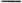 Центр детско-юношеского туризма, краеведения и организации отдыха и оздоровления детей ФГБОУ ДО ФЦДО — https://fcdtk.ru/ПриложенияПеречень необходимых ресурсов для реализации программы, требующий закупки План сетка сменыРежим дняДиагностические материалы смены.Аннотации к дополнительным общеразвивающим программам, реализуемым в данную сменуПолное название программыКомплексная программа отдыха и оздоровления детей «Академия лета»Название организацииГосударственное бюджетное образовательное учреждение дополнительного образования Республики Крым "Детский оздоровительный центр "Сокол"  ФИО руководителя организацииВасильева Юлия СергеевнаАдрес организации298475,Республика Крым Бахчисарайский район  с. Соколиное ул. Ленина 40Направление программыСоциально гуманитарноеОснования для разработки программы1.Федеральный закон от 29.12.2012 № 273-ФЗ «Об образовании в Российской Федерации» (ред. от 02.07.2021г);2. Федеральный закон от 24.07.1998 № 124-ФЗ «Об основных гарантиях прав ребенка в Российской Федерации» (ред. от 24.04.2020);3. Федеральный закон от 29.12.2010 №436-ФЗ. «О защите детей от информации, причиняющей вред их здоровью и развитию» (ред.22.12.2020)4. Указ Президента Российской Федерации от 07.05.2018 № 204 «О национальных целях и стратегических задачах развития Российской Федерации на период до 2024 года»;5.Распоряжение Правительства Российской Федерации от 29.05.2015 № 996-р «Стратегия развития воспитания в Российской Федерации на период до 2025 года»;6.Национальный стандарт Российской Федерации ГОСТ Р 52887-2018 «Услуги детям в учреждениях отдыха и оздоровления», утвержденный приказом Ростехрегулирования от З1.07.2018 № 444-ст;7.Приказ Минтруда России от 08.09.2015 № 61Зн «Об утверждении профессионального стандарта «Педагог дополнительного образования детей и взрослых»;8.Приказ Минобрнауки России от 13.07.2017 № 656 «Об утверждении примерных положений об организациях отдыха детей и их оздоровления».9.Устав ГБОУ ДО РК ДОЦ «Сокол»Партнеры реализации программы ГБОУ ДО РК «ЭБЦ»; ГБОУ ДО РК «ЦДЮТК»; Севастопольский государственный университет; Крымский Федеральный университет им. В.И. Вернадского;Адресат программыДети республики Крым. Возраст участников программы 6-17 лет. Учащаяся молодежь, из разных уголков Крыма, победители конкурсов и олимпиад, занимающиеся в ГБОУ ДО РК «ЭБЦ»; ГБОУ ДО РК «ЦДЮТК»;Цель программыФормирование осознанного самоопределения у участников программы, понимание и принятие ими ответственности за собственные поступки и действия, и желания принимать активное участие в социально полезной деятельности. Привитие навыков здорового образа жизни, укрепления здоровья. Задачи программы*Построение дружественной среды вокруг самоопределяющейся личности ребенка.*Формирование чувства сопричастности к большому коллективу*Повышение социальной активности, развитие ценностного отношения к людям, природе, творчеству, культуре, правилам и нормам поведенияСроки реализации программы 1 смена с 01.06- 21.06; 2 смена с 24.06-14.07; 3 смена с 17.07-06.08; 4 смена с 9.08-29.08. Продолжительность смены 21день. Краткое содержание программыПрограмма «Академия лета» реализует профильные смены «Мир вокруг нас»»; «Юные туристы»; «Вот оно какое наше лето»; «От веселых стартов до олимпийских высот», где образовательный блок в программе каждой смены, факультеты Академии по направлениям работы ДОЦ «Сокол». Все участники смен являются слушателями Академии. С первого дня (приложение 1) воспитанники становятся сотрудниками, специалистами в сфере туризма. Каждый отряд – туристическая фирма, что важно, учитывая региональный компонент.  В соответствии с сюжетом игры создается карта региона, на которой будут отмечены достопримечательности, туристские маршруты, деревни с жителями разных национальностей. В ходе игры воспитанники лагеря, участвуют в походах, профориентационных мероприятиях, конкурсах овладевая навыками специалистов туристических фирм. Итогом участия в профильной смене является туристский продукт, созданный каждым из отрядов, дающий представление о деятельности туристской фирмы и его реклама (видеофильм, буклеты, стенгазета, журнал и т.п.) и представлен на заключительном событийном мероприятии смены «Туристической выставке Лето 2022»Ожидаемый результат*Реализация государственной политики в сфере организации отдыха и оздоровления детей.* формирование профессионально-компетентностных знаний, умений и навыков, необходимых будущему специалисту для работы в сфере туризма *Создание условий для социальной защиты и содержательного досуга в соответствии со способностями, одаренностью и состоянием здоровья.*Улучшение психологической и социальной комфортности в едином воспитательном пространстве лагеря.*Профилактика ЗОЖФинансирование программы (источник, объем)Средства бюджета Республики Крым.Телефон, электронный адрес, сайт организации+7 (36554) 6-44-35 приемная+7 (36554) 6-44-38 бухгалтерияsokolpriemnaya@yandex.ruSokol.com.ru ; http://sokol.com.ruhttps://vk.com/sokol_camphttps://www.instagram.com/sokol_camp/?igshid=6qy3n4mztcxd1.	Уровень достижения заявляемых в программе результатов.1.	Уровень достижения заявляемых в программе результатов.1.	Уровень достижения заявляемых в программе результатов.ПоказателиМетодыМетодикиЛичностная самооценка Анкетирование, беседа, наблюдение, анализ результатов  стартовой / итоговой диагностикиТест в модификации Л.П. Пономаренко «Какова ваша самооценка»Мотивация и активность Индивидуальный рейтинг воспитанника, наблюдение за обсуждением итогов дня Методика Е.Н. Степанова «Личностный рост»Сформированность коммуникативных качеств (тип сотрудничества)Деловые игры, дискуссионные методы, анкетирование, наблюдениеТесты на контактностьтест-игра «Расскажи мне обо мне»; тест «Знаете ли вы себя»; тест «Мой герой»; Сформированность детского коллектива Коллективные дела, рейтинг группы в общелагерных мероприятияхМетодика А.Н. Лутошкина «Какой у нас коллектив», «Мой отряд» (рисунок, сочинение и др.)2.	Уровень удовлетворенности детей, родителей.2.	Уровень удовлетворенности детей, родителей.2.	Уровень удовлетворенности детей, родителей.Удовлетворенность качеством программысоциологический метод анкетного опроса Удовлетворенность материально-техническим обеспечением программысоциологический метод анкетного опроса.Профессиональное мастерство организаторов программы(персонала) социологический метод анкетного опросаКачество информационного сопровождения программысоциологический метод анкетного опроса3.	Уровень удовлетворенности организаторов программы3.	Уровень удовлетворенности организаторов программы3.	Уровень удовлетворенности организаторов программыТрудовые отношенияАнкетированиеУдовлетворение от работыАнкетированиеЭффективность работыАнкетированиеРуководство учрежденияАнкетированиеКачество организации трудаАнкетированиеХудожественное направлениеТворческие мастерскиеЕстественно-научноеЭкспериментальная биологияСоциально-гуманитарноеПсихологический театр общенияТуристко-краеведческоеОсновы скалолазания.Министерство образования и науки  и молодежи РКМинистерство образования и науки  и молодежи РК ГБОУ ДО РК «ЦДЮТК»; ГБОУ  ГБОУ ДО РК «ЭБЦ»; Севастопольский государственный университет; Крымский Федеральный университет им. В.И. Вернадского;ГБОУ ДО РК ДОЦ «Сокол»Руководитель смены – директор ГБОУ ДО РК ДОЦ «Сокол»Координатор реализации программы – начальник отдела дополнительного образования и организации отдыха детей  и молодежиРуководитель смены – директор ГБОУ ДО РК ДОЦ «Сокол»Координатор реализации программы – начальник отдела дополнительного образования и организации отдыха детей  и молодежиПедагоги дополнительного образования, инструкторы по физкультуре, воспитатели и  вожатыеПедагоги дополнительного образования, инструкторы по физкультуре, воспитатели и  вожатыеУчастники  сменыУчастники  сменыНазвание рискаСпособ преодоления1.Вожатые новичкиРабота консультационно методического пункта, экспресс курс по типу «Курс молодого бойца». Система методических совещаний на определенные темы. Материалы из дополнительной общеразвивающей программы «Школа вожатского мастерства». Существует система наставничества.2.Задержка сотрудника, невозможность посетить установочный семинар «Увертюра лета», соответственно не знает места расположения объектов на территории, истории местаЗнакомство с официальным сайтом учреждения, виртуальная экскурсия по территории3.Приезд ребенка не той категории, не того направления.  В основном детей по направлениям формируют отправляющие организации, заезд и формирование отрядов, дело важное.  Система договора, возможность перевести в другой отряд.4. Ранний выезд ребенка до окончания смены. (по инициативе родителей)Настоятельная рекомендация при заезде проговорить с каждым родителем, когда и почему необходимо забрать ребенка. Информационный стенд, со всеми событиями смены и датой окончания смены.5. Ранний выезд ребенка до окончания смены.(по инициативе ребенка)Беседа, постараться выяснить причину, заинтересовать предстоящими событиями, договориться.6. «Назойливость» родителей в течение сменыЧем больше внимания уделим родителям при заезде, объясним, когда и чем будет занят ребенок, тем более партнерскими отношения будут с родителями. Хорошо зарекомендовало себя проведение «Родительского собрания» во время заезда родителей, чьи дети уже пошли на расселение.7.Ребенок не звонит домойОтветственность воспитателя/вожатого ежедневный звонок родителю, контроль на планерке. 8.Наличие небольшой возможности самореализации ребенка в рамках заданных  необходимых ролейИтоги анкетирования при заезде и первые дни знакомства с участниками смены помогут внести корректировки и дополнения в дела и события смены 9.Отсутствие у детей реального выбора (выбор в рамках ограниченного педагогами предложения)Педагогам и организаторам смены системное применение метода «Глазами клиента», в нашем случае, воспитанника, участника программы.10. Невозможность ребенка прийти к своему решению (взрослые настоятельно советуют и решают за ребенка)Хороший результат дает практика «задавая вопрос, задавай именно вопрос и дождись, вопреки всему на него ответ». Нам, взрослым иногда важно помолчать. Именно в таких ситуациях: «Молчание с нашей стороны-золото»11. Все рассчитано и прописано, вплоть до минут и сбоев не должно быть, педагогическое действие превращается в тяжелейший труд: «Главное план, а не личность воспитанников»Системное проведение в течении каждой смены мониторинга качества предоставляемых услуг и заявленных результатов  реализации программы,  вовремя исключает появление данного риска.Что необходимоДля чегоИсточникЛетняя площадка, эстрада с экраном и проекторомКостроваяСтадионАктовый зал с мультимедийным оборудованиемДля организации общих сборов, познавательных, обучающих, развлекательных мероприятийГБОУ ДО РК ДОЦ «Сокол»Лекционные аудитории , помещения, библиотекаДля проведения обучающих занятий, мастер классов ГБОУ ДО РК ДОЦ «Сокол»Отрядные местаДля подготовки к общим и отрядным делам, проведение отрядных огоньковГБОУ ДО РК ДОЦ «Сокол»Стадион. Спортивные площадки для игры в футбол, волейбол и баскетбол.Для проведения спортивных мероприятий